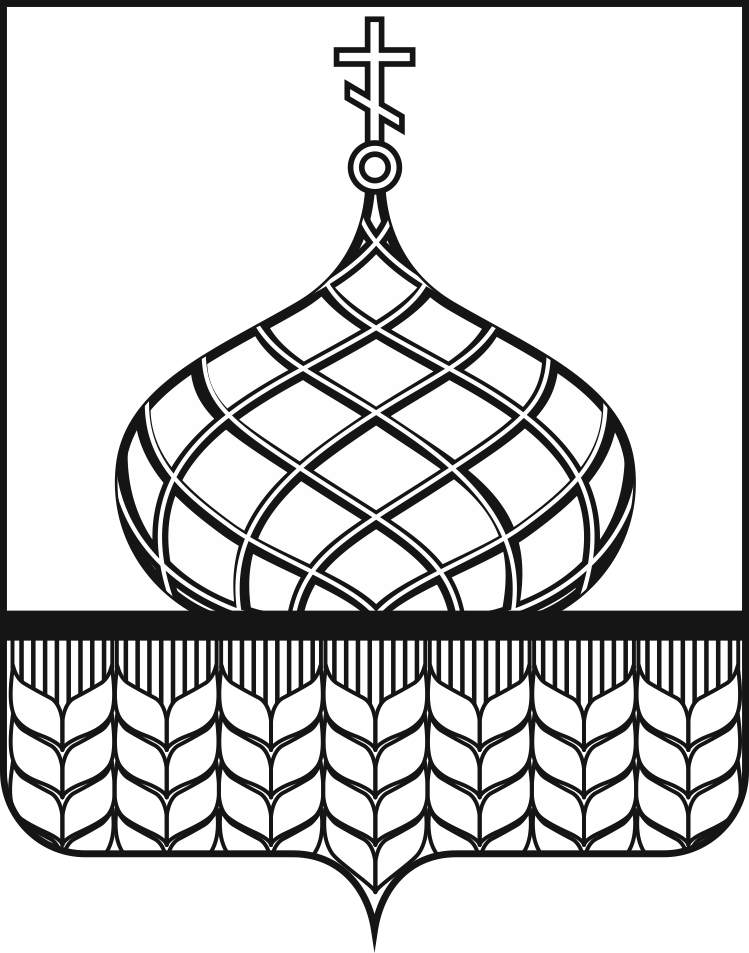 АДМИНИСТРАЦИЯ АННИНСКОГО  МУНИЦИПАЛЬНОГО РАЙОНАВОРОНЕЖСКОЙ ОБЛАСТИРАСПОРЯЖЕНИЕот 23.06. 2020 г.   № 208-р                     п.г.т. Анна В соответствии со ст. 39.18 Земельного кодекса Российской Федерации от 25.10.2001 года №136-ФЗ, ст. 3.3 Федерального закона от 25октября 2001г. N137-ФЗ "О введении в действие Земельного кодекса Российской Федерации"     и на основании поступивших  заявлений от  Гильфанова  Дмитрия Игоревича  и Стрельниковой Елены Васильевны о намерении участвовать в аукционе в отношении земельного участка (Приложение №1) в течение  тридцати  дней  со дня опубликования     25.05.2020  года   извещения  о приеме заявлений граждан и КФХ о  намерении участвовать в аукционе по извещению                                         № 250520/0054097/02,  лот  №1Отказать в предоставлении земельного участка (Приложение №1) без проведения аукциона лицу, обратившемуся с таким заявлением о предоставлении земельного участка индивидуальному предпринимателю  главе крестьянского (фермерского) хозяйства Украинскому Сергею Ивановичу.Провести открытый  аукциона  среди граждан и крестьянских (фермерских) хозяйств на право заключения договора аренды земельного участка из земель сельскохозяйственного назначения, государственная собственность на который не разграничена, для сельскохозяйственного использования (Приложение №1), цель предоставления  земельного участка: для осуществления крестьянским (фермерским) хозяйством его деятельности.Опубликовать настоящее распоряжение в порядке, установленном для официального опубликования (обнародования) муниципальных правовых актов уставом Старотойденского сельского поселения Аннинского муниципального района Воронежской области, по месту нахождения земельного участка  и разместить извещение на официальном сайте   www.torgi.gov. ru, а также на официальном сайте Аннинского муниципального района Воронежской области в информационно-телекоммуникационной сети "Интернет" www. annaraionadm.ru и на официальном сайте  Старотойденского сельского поселения  Аннинского муниципального района Воронежской области в информационно-телекоммуникационной сети "Интернет" admsttoida.ru - по месту нахождения земельного участка.Возложить контроль за выполнением настоящего распоряжения на председателя комитета по управлению муниципальным имуществом администрации Аннинского муниципального района Ж.Н. Лопатину.                                                                                                                                   Приложение № 1к  распоряжению                                                                                                              администрации Аннинского                                                                                                                      муниципального района Воронежской области№   208-р    от  23.06. 2020  года.Земельный участок, государственная собственность на который не разграничена, для предоставления в аренду, с целью предоставления гражданам и крестьянским (фермерским) хозяйствам для осуществления крестьянским (фермерским) хозяйством его деятельностиземельный участок из земель сельскохозяйственного назначения, площадью                  552426 кв.м. с кадастровым номером 36:01:0710003:171, местоположение: Воронежская область, Аннинский район, Старотойденское сельское  поселение, южная часть  кадастрового квартала  36:01:0710003,  вид разрешенного  использования: для сельскохозяйственного использования. Граница  земельного участка состоит  из 4 контуров:1 контур  площадью 182711 кв. м., 2 контур  площадью 124187кв. м., 3 контур  площадью 58209 кв. м., 4 контур  площадью 187319 кв. м.В отношении  земельного участка с кадастровым номером 36:01:0710003:171 установлены следующие ограничения, обременяющие права:Земельный участок частично расположен в границах зоны с реестровым номером 36:01-6.61 от 31.10.2012, индивидуальное обозначение: 36:01:0000000:58, дата решения: 11.10.2012, номер решения: ВР/28/8158, наименование ОГВ/ОМСУ: Филиал ОАО "МРСК Центра" - "Воронежэнерго", дата решения: 03.10.2012, номер решения: б/н, наименование ОГВ/ОМСУ: ООО "ГвинГрейс", дата решения: 24.02.2009, номеррешения: 160, наименование ОГВ/ОМСУ: Правительство Российской Федерации, дата решения: 20.10.2016, номер решения: 36-11/2016-7, наименование ОГВ/ОМСУ: филиал ФГБУ "ФКП Росреестра" по Воронежской области.В отношении части  земельного участка с  учетным номером 36:01:0710003:171/1, площадью 6953 кв.м., установлены следующие ограничения ( обременения):36:01-6.61.Об отказе в предоставлении земельного участка из земель сельскохозяйственного назначения,  вид разрешенного использования:  для сельскохозяйственного  использования, расположенного на территории Старотойденского  сельского поселения Аннинского муниципального района Воронежской области, без проведения аукциона.Глава Аннинского муниципального районаВ.И. Авдеев